MENINGKATKAN PEMAHAMAN KONSEP SISWA TENTANG KEBERAGAMAN BUDAYA INDONESIA PADA PEMBELAJARAN TEMATIK MELALUI PENERAPAN MODEL DISCOVERY LEARNING(Penelitian Tindakan Kelas pada Tema Indahnya Kebersamaan Subtema Keberagaman Budaya Bangsaku Kegiatan Pembelajaran Ke-1 dan Ke-2 di Kelas IV B SDN Cirateun Kulon Kecamatan Sukasari Kota Bandung)SkripsiDisusun untuk Memenuhi Salah Satu Syarat Memperoleh Gelar Sarjana Pendidikan Guru Sekolah Dasar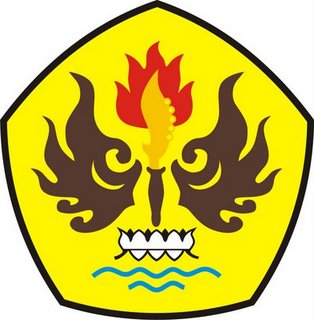 olehSARAH SITI MAESAROHNIM 105060292PROGRAM STUDI PENDIDIKAN GURU SEKOLAH DASARFAKULTAS KEGURUAN DAN ILMU PENDIDIKAN UNIVERSITAS PASUNDAN BANDUNG 2014MENINGKATKAN PEMAHAMAN KONSEP SISWA TENTANG KEBERAGAMAN BUDAYA INDONESIA PADA PEMBELAJARAN TEMATIK MELALUI PENERAPAN MODEL DISCOVERY LEARNING(Penelitian Tindakan Kelas pada Tema Indahnya Kebersamaan Subtema Keberagaman Budaya Bangsaku Kegiatan Pembelajaran Ke-1 dan Ke-2 di Kelas IV B SDN Cirateun Kulon Kecamatan Sukasari Kota Bandung)SkripsiDisusun untuk Memenuhi Salah Satu Syarat Memperoleh Gelar Sarjana Pendidikan Guru Sekolah DasarolehSARAH SITI MAESAROHNIM 105060292PROGRAM STUDI PENDIDIKAN GURU SEKOLAH DASARFAKULTAS KEGURUAN DAN ILMU PENDIDIKAN UNIVERSITAS PASUNDAN BANDUNG 2014